Publicado en  el 05/11/2015 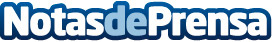 El Ministerio de Agricultura, Alimentación y Medio Ambiente analiza con el sector la evolución de la producción y el mercado del arroz La superficie dedicada al cultivo del arroz en España asciende en esta campaña a 110.000 hectáreas, con un producción de 884.000 toneladas | Se estima una producción mundial de 474 millones de toneladas y un consumo de 487 millones de toneladas de arroz blanqueadoDatos de contacto:Nota de prensa publicada en: https://www.notasdeprensa.es/el-ministerio-de-agricultura-alimentacion-y_46 Categorias: Nacional Finanzas Industria Alimentaria http://www.notasdeprensa.es